AI genitori di Oggetto : ConvocazioneSi Invitano i genitori dell’alunno  ad un incontro  con il Dirigente Scolastico (o un suo sostituto) e il docente Coordinatore di classe per la contestazione d’addebito, il giorno …………..ore….presso la segreteria di Felino Via Roma 55 per provvedimenti disciplinari.Felino IL  DIRIGENTE  SCOLASTICO	    	 Dott.ssa  Paola BernazzoliFirmato digitalmente ai sensi del C.A.D.           	           Codice dell’Amministrazione digitale  	e norme ad esso connesse.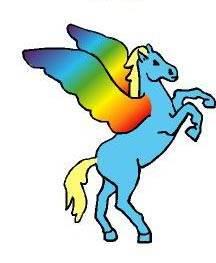 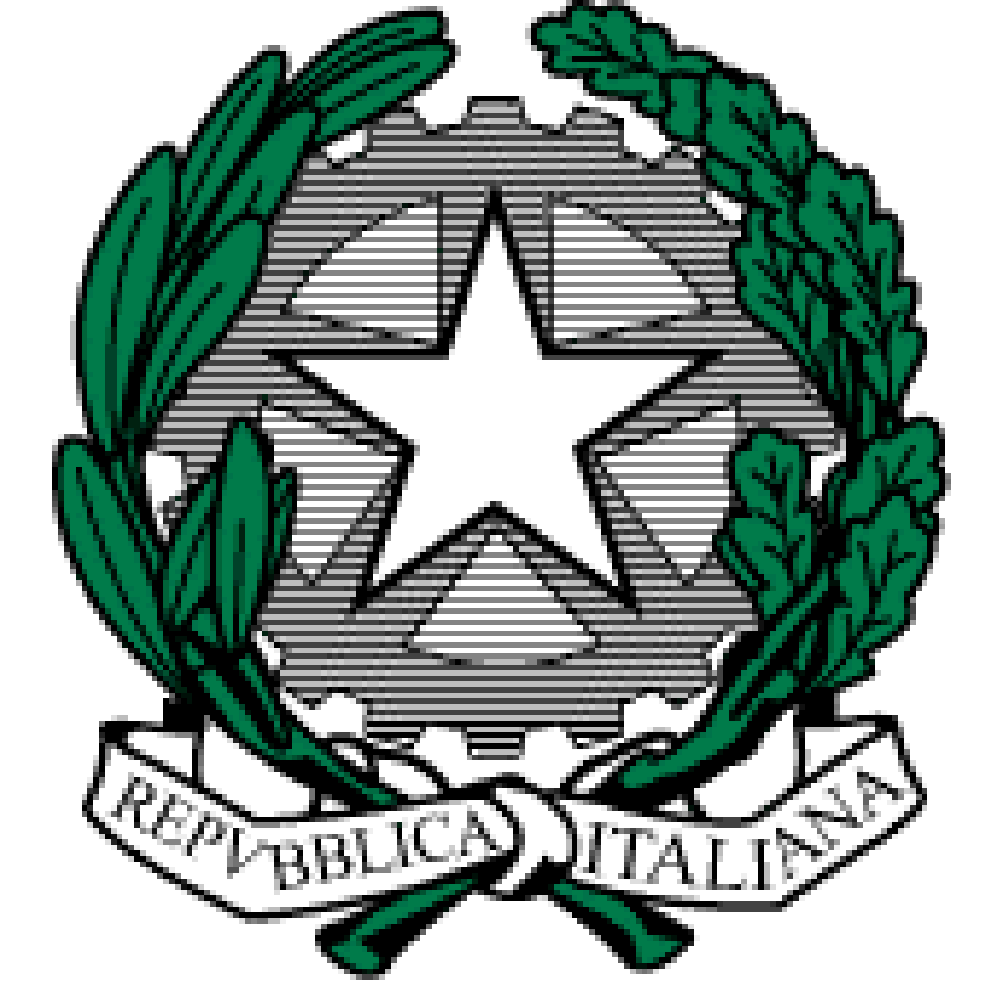 Istituto Comprensivo “Loris Malaguzzi”Via Roma 55 - 43035 FELINO (PR) – C.M.: PRIC82300LIstituto Comprensivo “Loris Malaguzzi”Via Roma 55 - 43035 FELINO (PR) – C.M.: PRIC82300L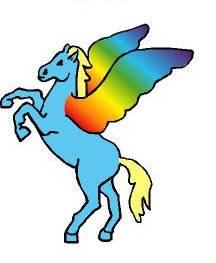 Scuole Primarie, Secondarie di 1° Grado  e dell’Infanzia -  Sedi di Felino, Sala Baganza , Calestano e  S. Michele TiorreTel. 0521835332 - Fax 0521335216Sito web: www.icfelino.edu.it -  E-mail:   pric82300l@istruzione.it Indirizzo e-mail di Posta Certificata: pric82300l@pec.istruzione.it   Scuole Primarie, Secondarie di 1° Grado  e dell’Infanzia -  Sedi di Felino, Sala Baganza , Calestano e  S. Michele TiorreTel. 0521835332 - Fax 0521335216Sito web: www.icfelino.edu.it -  E-mail:   pric82300l@istruzione.it Indirizzo e-mail di Posta Certificata: pric82300l@pec.istruzione.it   Scuole Primarie, Secondarie di 1° Grado  e dell’Infanzia -  Sedi di Felino, Sala Baganza , Calestano e  S. Michele TiorreTel. 0521835332 - Fax 0521335216Sito web: www.icfelino.edu.it -  E-mail:   pric82300l@istruzione.it Indirizzo e-mail di Posta Certificata: pric82300l@pec.istruzione.it   Scuole Primarie, Secondarie di 1° Grado  e dell’Infanzia -  Sedi di Felino, Sala Baganza , Calestano e  S. Michele TiorreTel. 0521835332 - Fax 0521335216Sito web: www.icfelino.edu.it -  E-mail:   pric82300l@istruzione.it Indirizzo e-mail di Posta Certificata: pric82300l@pec.istruzione.it   Scuole Primarie, Secondarie di 1° Grado  e dell’Infanzia -  Sedi di Felino, Sala Baganza , Calestano e  S. Michele TiorreTel. 0521835332 - Fax 0521335216Sito web: www.icfelino.edu.it -  E-mail:   pric82300l@istruzione.it Indirizzo e-mail di Posta Certificata: pric82300l@pec.istruzione.it   